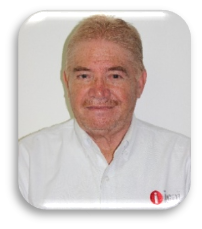 CLAVE/NIVEL DE PUESTOSD1SECTOR…PUBLICO:(1977-2023)                                                                                                    Funcionario Público con diferentes niveles de responsabilidad:.  Analista técnico, Jefe de departamento, Coordinador, Subdirector y Director en secretarias de: Prog y Presupuesto. Economía, Agricultura, Salud, Fomento Agropecuario. Medio Ambiente y Organismos de: Pro campo y Transparencia.En áreas de: Estadística, planeación, programación, evaluación, normatividad, estudios socio-económicos, censos nacionales agropecuarios y económicos, administrativa, recursos humanos, activo fijo y de transparencia.        SECTOR PRIVADO: 2002-2007     PSP ASESORIA EN PROYECTOS PRODUCTIVOS.                             SECTOR EDUCATIVO:  DOCENCIA: (1983-2023) *CATEDRATICO TITULAR EN LA FAC. DE MERCADOTECNIA UADEC                2016-2023       *CATEDRATICO TITULAR EN LA FACULTAD DE ECONOMIA. UADEC.               1985-2023               *CATEDRATICO EN LA PREPARATORIA COLEGIO LA PAZ. DE SALTILLO.       2003-2006 *CATEDRATICO EN LAS ESCUELAS DE ARQUIT E INGENIERIA CIVIL.IEPES.   1983-1984   *PONENTE EN CONGRESOS Y COLOQUIOS INTERNACIONALES DE INVESTIGACION   EN CIENCIAS ADMINISTRATIVAS Y DESARROLLO REGIONAL CIESLAG Y ACACIA. 2016   CONFERENCISTA EN LA XVI SEMANA DE ECONOMIA DE LA U A de C.     2019 CATEDRATICO EN LA MAESTRIA MERCADOTECNIA E INNOVACION SOCIAL. 2022-2023ACTIVIDADES DE CAPACITACION.   (1977-2023)PARTICIPANTE Y ASISTENTE EN: CURSOS,TALLERES,  SEMINARIOS,FOROS Y CONGRESOS:                                                                                                                                                          CON,TEMATICAS DE:                                                                                                                                                                 PROYECTOS DE DESARROLLO SOCIAL, DE ADQUISICIONES Y OBRA PUBLICA,  DISEÑO DE INDICADORES Y ESTÁNDARES DE CALIDAD,PLANEACIÓN ESTRATÉGICA Y AGROPECUARIA,MAPEO DE PROCESOS, CONTABILIDAD GUBERNAMENTAL, COMPETENCIA ECONÓMICA,  PROGRAMAS DE EMPLEO TEMPORAL,  CENSOS NACIONALES, ADMINISTRACIÓN, PROYECTOS PRODUCTIVOS,  MEDIO AMBIENTE,   DEMOCRACIA Y GOBIERNO, LIDERAZGO,TRANSPARENCIA Y  DE ACTUALIZACION  ACADEMICA. RECONOCIMIENTOS:1.- AL MERITO UNIVERSITARIO. POR EL CONSEJO UNIVERSITARIO UAdeC DIPLOMA Y MEDALLA “MIGUEL RAMOS ARIZPE”                                   (2001)                                                        2.- AL MERITO UNIVERSITARIO, POR EL CONSEJO UNIVERSITARIO DE LA U A DE C               DIPLOMA.(2008)                                                                                                                              3.- AL MERITO UNIVERSITARIO, POR   25 Y 30 AÑOS AL SERVICIO DE LA U A de C     DIPLOMA. (2013) y  (2018)                                                                                                                                                                                                                                        4.-HOMENAJE POR TRAYECTORIA ACADEMICA .FAC: DE ECONOMIA.                (2016)                                EDUCACION                                                                                                                                                                                                                                                 * LICENCIATURA EN ECONOMIA: FACULTAD DE ECONOMIA DE LA U A de C.                   (TITULO Y CEDULA PROFESIONAL)…. 1971-1976* MAESTRIA EN ADMINISTRACION Y ALTA DIRECCIÓN: UNIVERSIDAD IBEROAMERICANA UNIDAD SALTILLO. GRADO Y CEDULA PROFESIONAL.2005-2007                                                                                                                            * DOCTORADO EN ADMINISTRACION Y ALTA DIRECCIÓN.   FACULTAD DE CIENCIAS DE LA ADMINISTRACION  DE LA    U A de C….     2013-2016                               CANDIDATO A DOCTOR CON LA TESIS.  (IMPLEMENTACION DE LA ECOEFICIENCIA ATRAVEZ DE LA GESTION AMBIENTALPARA LA SOSTENIBILIDAD EMPRESARIAL.)  DIPLOMADOS EN:                                                                                                                                    1º.- PLANEACION ESTATAL Y EVALUACIÓN DE PROYECTOS. CECADE- S.P.P.    2º.- HABILIDADES DIDACTICAS PARA FACILITADORES DEL APRENDIZAJE.  UADEC.        3º.- DESARROLLO REGIONAL SUSTENTABLE Y ETICA DE SOCIEDAD. UADEC EN CONVENIO CON LA UNIVERSIDAD DE QUEBEC.